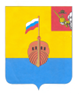 РЕВИЗИОННАЯ КОМИССИЯ ВЫТЕГОРСКОГО МУНИЦИПАЛЬНОГО РАЙОНА162900, Вологодская область, г. Вытегра, пр. Ленина, д.68тел. (81746)  2-22-03,  факс (81746) ______,       e-mail: revkom@vytegra-adm.ruЗАКЛЮЧЕНИЕпо результатам экспертизы проекта муниципальной программы «Комплексное развитие сельских территорий Вытегорского муниципального района Вологодской области на 2022-2025 годы»24.12.2021г.                                                                                       г. ВытеграЗаключение Ревизионной комиссии Вытегорского муниципального района на проект муниципальной программы подготовлено в соответствии с требованиями Бюджетного кодекса Российской Федерации, Положения о Ревизионной комиссии Вытегорского муниципального района.   Основание для проведения экспертизы: пункт 2 статьи 157 Бюджетного кодекса Российской Федерации, пункт 7 части 2 статьи 9 Федерального закона от 07.02.2011 № 6-ФЗ «Об общих принципах организации и деятельности контрольно-счетных органов субъектов Российской Федерации и муниципальных образований», Положение о Ревизионной комиссией Вытегорского муниципального района, утвержденное Решением Представительного Собрания Вытегорского муниципального района № 458 от 30.09.2021 г.  Цель экспертизы: -подтверждение соответствия муниципальной программы основным направлениям государственной политики, установленным законами и иными нормативными правовыми актами Российской Федерации, Вологодской области и муниципального образования в сфере социально-экономического развития сельских территории, а также достаточность запланированных мероприятий и реалистичность ресурсов для достижения целей и ожидаемых результатов муниципальной программы;-подтверждение полномочий по установлению (изменению) расходного обязательства, подтверждение обоснованности размера расходного обязательства, установление экономических последствий принятия нового либо изменения действующего расходного обязательства для бюджета муниципального образования.  Основными задачами экспертизы являются:-проверка соответствия муниципальной программы нормативным правовым актам и документам стратегического характера;-анализ структуры муниципальной программы;-анализ системы финансирования, оценки эффективности и контроля муниципальной программы.Предметом экспертизы является проект муниципальной программы, а также расчеты финансовых ресурсов и обоснования программных мероприятий.Объектом экспертизы является: ответственный исполнитель муниципальной программы –Администрация Вытегорского муниципального района.6. Порядок проведения экспертизы: финансово-экономическая экспертиза проекта муниципальной программы  осуществлялась с учетом предусмотренного  порядка, разработки, реализации и оценки эффективности реализации муниципальных программ Вытегорского муниципального района, утвержденного постановлением Администрации Вытегорского муниципального района  от 08.05.2018  № 586 «Об утверждении порядка разработки, реализации и оценки эффективности реализации муниципальных программ Вытегорского муниципального района»,  в соответствии со статьёй 179 Бюджетного кодекса Российской Федерации.7. Экспертиза проведена Председателем Ревизионной комиссии ВМР  Зелинской Н.В.Проект программы поступил в Ревизионную комиссию без сопроводительного письма.Согласно статьи 179 Бюджетного кодекса Российской Федерации муниципальные программы утверждаются местной администрацией муниципального образования. Сроки реализации муниципальных программ определяются местной администрацией муниципального образования в устанавливаемом порядке. Порядок принятия решений о разработке муниципальных программ, формирования и реализации устанавливается муниципальным правовым актом местной администрации муниципального образования. Объем бюджетных ассигнований на финансовое обеспечение реализации муниципальных программ утверждается решением о бюджете по соответствующей каждой программе целевой статье расходов бюджета. Муниципальные программы, предлагаемые к реализации начиная с очередного финансового года, а также изменения в ранее утвержденные программы, подлежат утверждению в сроки, установленные местной администрацией. Представительные органы муниципальных образований вправе осуществлять рассмотрение проектов муниципальных программ и предложений о внесении изменений в муниципальные программы в порядке, установленном нормативными правовыми актами представительных органов муниципальных образований. Государственные (муниципальные) программы подлежат приведению в соответствие с законом (решением) о бюджете не позднее трех месяцев со дня вступления его в силу.В целях реализации положений статьи 179 Бюджетного Кодекса Российской Федерации принято постановление Администрации Вытегорского муниципального района от 08.05.2018 № 586 «Об утверждении порядка разработки, реализации и оценки эффективности реализации муниципальных программ Вытегорского муниципального района».      Проект муниципальной программы «Комплексное развитие сельских территорий Вытегорского муниципального района Вологодской области на 2022-2025 годы» предлагает объединить комплекс мероприятий, реализуемых на территории района в муниципальную программу в целях устойчивого развития сельской экономики, преодоления демографических и миграционных тенденций, улучшения комфортности проживания жителей района, а также повышения гражданской инициативы и ответственности населения района.  Объем финансирования предлагаемой к реализации муниципальной программы предусмотрен решением Представительного собрания Вытегорского муниципального района от 13.12.2021 г. № 500 «О районном бюджете на 2022 год и плановый период 2023 и 2024 годов».Анализ структуры муниципальной программы и её соответствие действующему порядку разработки муниципальных программ      Представленный на экспертизу проект Программы соответствует Порядку разработки и реализации программ утвержденному Постановлением Администрации  Вытегорского муниципального района от 08 мая 2018 года № 586 «Об утверждении Порядка разработки, реализации и оценки эффективности реализации муниципальных программ Вытегорского муниципального района».      Экспертиза показала, что проект муниципальной программы соответствует основным направлениям государственной политики, установленным законами и иными нормативными правовыми актами Российской Федерации, Вологодской области и муниципального образования в сфере социально-экономического развития сельских территорий:-соответствует Федеральному закону Российской Федерации от 06.10.2003 № 131- ФЗ «Об общих принципах организации местного самоуправления в Российской Федерации»,-соответствует Бюджетному кодексу Российской Федерации (от 31.07.1998 № 145-ФЗ),-соответствует основным направлениям Стратегии социально-экономического развития Вологодской области на период до 2030 года, утвержденной постановлением Правительства Вологодской области 17.10.2016 № 920,-соответствует Стратегии социально-экономического развития Вытегорского муниципального района на 2019 – 2030 годы, утвержденной решением Представительного Собрания Вытегорского муниципального района от 27.12.2018 № 173 «Об утверждении Стратегии социально-экономического развития Вытегорского муниципального района на 2019 – 2030 годы».Анализ соответствия поставленных проектом муниципальной программы целей направлениям, утвержденным государственными программамиВ ходе экспертизы установлено, что проект программы разработан в целях: -реализации основных направлений Стратегии социально-экономического развития Вытегорского муниципального района на 2019 – 2030 годы, утвержденной решением Представительного Собрания Вытегорского муниципального района от 27.12.2018 № 173 «Об утверждении Стратегии социально-экономического развития Вытегорского муниципального района на 2019 – 2030 годы»,-участия района в реализации мероприятий Государственной программы Российской Федерации "Комплексное развитие сельских территорий" (постановление Правительства РФ от 31.05.2019 № 696),-участия в реализации Государственной программы "Комплексное развитие сельских территорий Вологодской области на 2021 - 2025 годы" (постановление Правительства Вологодской области от 26.10.2020 № 1267).      Цели муниципальной программы - обеспечение комплексного развития сельских территорий (сельских агломераций) района. Цель муниципальной программы очень масштабна, запланированные Основные мероприятия муниципальной подпрограммы, их объемы финансирования. не позволят достичь поставленной цели. Задачи программы:1.  Улучшение условий жизни сельского населения и обеспечение доступным жильем граждан, проживающих на сельских территориях района.2. Реализовать проекты в интересах сельских жителей по современного облику сельских территорий (сельских агломераций) района.Поставленные задачи соответствуют задачам Государственной программы "Комплексное развитие сельских территорий Вологодской области на 2021 - 2025 годы" (постановление Правительства Вологодской области от 26.10.2020 № 1267).Целевые показатели программы, предусмотренные проектом, позволяют определить степень достижения поставленных задач и будут способствовать повышению качества и уровня жизни граждан, проживающих на селе. Согласно паспорта программы предусмотрено достижение 2 целевых показателей, что соответствует количеству показателей в Приложении 1.Программой предусмотрена положительная динамика достижения целевых показателей.      Проектом программы для достижения поставленной цели не предусмотрено реализация подпрограмм.Для достижения поставленных задач проектом программы предусмотрена реализация следующих Основных мероприятий:Основное мероприятие 1 «Оказание содействия в обеспечении сельского населения доступным и комфортным жильем»,Основное мероприятие 2 «Современный облик сельских территорий Вытегорского муниципального района».     В проекте муниципальной программы объем финансирования мероприятий (всего 63435,2 тыс.рублей, из них за счет безвозмездных поступлений от физических и юридических лиц 8138,0 тыс.рублей) соответствует показателю, предусмотренному районным бюджетом на 2022 год (55297,2 тыс. рублей). Объем ресурсного обеспечения муниципальной программы предусмотрен в объемах, утвержденных субвенций из областного бюджета с учетом софинансирования из районного бюджета 1658,9 тыс.рублей, т.е. обоснованно и достоверно (реалистично). Выводы и предложения.          Представленный проект муниципальной программы «Комплексное развитие сельских территорий Вытегорского муниципального района Вологодской области на 2022-2025 годы» соответствует требованиям Федерального закона № 131-ФЗ от 06.10.2003 «Об общих принципах организации местного самоуправления в Российской Федерации» и Бюджетного кодекса Российской Федерации.       Ревизионная комиссия Вытегорского муниципального района рекомендует проект муниципальной программы к рассмотрению с учетом корректировки цели программы.Председатель Ревизионной комиссии                                                                        Н.В.Зелинская                                                    ПоказательСоответствует,                      (не соответствует) ПорядкуПримечаниеНаличие и надлежаще оформлен паспорт муниципальной  программыСоответствуетНаличие характеристики сферы действия муниципальной программы, включая описание текущего состояния, основных проблем в указанной сфере и перспектив её развитияСоответствуетНаличие цели, задач и сроков реализации муниципальной  программыСоответствует.Сроки реализации программы 2022-2025 годыЦели и задачи программы соответствуют основным приоритетам государственной политики в сфере реализации муниципальной программыРесурсное обеспечение муниципальной программы за счет всех источников СоответствуетОбоснование выделения и включения в муниципальную программу подпрограммСоответствуетВ составе муниципальной программы реализация Подпрограмм не предусмотрена Перечень программных мероприятий с указанием сроков их исполнения, исполнителей, стоимости по каждому мероприятию на весь период реализации муниципальной программы (в том числе по годам), структуры источников финансированияСоответствует.Сроки, стоимость, исполнители по годам предусмотрен в Приложении 3 к программе.Наличие технико-экономического обоснования расходных обязательств отсутствуетНе предусмотрено постановлением от 08 мая 2018 года № 586Наличие прогноза конечных результатов реализации муниципальной программыСоответствует.Наличие оценки эффективности муниципальной программы (критерии социальной и экономической эффективности);отсутствуетНе предусмотрено постановлением от 08 мая 2018 года № 586.Оценка эффективности проектом не предусмотрена. Критерии социальной и экономической эффективности отсутствуют.Наличие форм и методов контроля реализации муниципальной программы.отсутствуетНе предусмотрено постановлением от 08 мая 2018 года № 586.Проектом программы формы и методы контроля реализации муниципальной программы отсутствуют.Государственная программа Российской Федерации"Комплексное развитие сельских территорий" (постановление Правительства РФ от 31.05.2019 № 696)Государственная программа "Комплексное развитие сельских территорий Вологодской области на 2021 - 2025 годы" (постановление Правительства Вологодской области от 26.10.2020 № 1267)Проект муниципальной программы «Комплексное развитие сельских территорий Вытегорского муниципального района Вологодской области на 2022-2025 годы»ЦелиЦелиЦельсохранение доли сельского населения в общей численности населения Российской Федерации на уровне не менее 25,1 процента в 2025 году:сохранение численности сельского населения области, повышение качества и уровня жизни граждан, проживающих на селеобеспечение комплексного развития сельских территорий (сельских агломераций) районадостижение соотношения среднемесячных располагаемых ресурсов сельского и городского домохозяйств в размере 68,5 процента в 2025 году:- повышение доли общей площади благоустроенных жилых помещений в сельских населенных пунктах до 45,9 процента в 2025 году:ЗадачиЗадачиЗадачи- формирование и ежегодная актуализация базы данных и показателей уровня социально-экономического состояния сельских территорий (сельских агломераций) Российской Федерации для повышения эффективности принятия Минсельхозом России и уполномоченными органами субъектов Российской Федерации управленческих решений по вопросам комплексного развития сельских территорий.- вовлечение граждан в решение вопросов комплексного развития сельских территорий.- улучшение жилищных условий граждан, проживающих и работающих (изъявивших желание проживать и (или) работать) на сельских территориях,- стимулирование развития строительства (приобретения) жилья на сельских территориях;- улучшить условия жизни сельского населения и обеспечение доступным жильем граждан, проживающих на сельских территориях района- улучшение ситуации на рынке труда на сельских территориях,- повышение обеспеченности организаций агропромышленного комплекса (далее - АПК) квалифицированными специалистами;- завершение к 2022 году строительства ранее начатых объектов инженерной инфраструктуры в сельских населенных пунктах,- реализация к 2026 году 2682 проектов комплексного развития сельских территорий или сельских агломераций, способствующих созданию и обновлению на соответствующих территориях социальной и инженерной инфраструктуры, повышению качества жизни населения.- повышение уровня комплексного обустройства сельских территорий и сельских агломераций области;-реализовать проекты в интересах сельских жителей по современного облику сельских территорий (сельских агломераций) района- развитие и улучшение транспортной инфраструктуры сельских территорий,- реализация к 2026 году не менее 20,4 тыс. общественно значимых проектов по благоустройству, способствующих повышению комфорта проживания и качества жизни граждан на сельских территориях.- предотвращение выбытия используемых земель сельскохозяйственного назначенияОжидаемые конечные результатыОжидаемые конечные результатыОжидаемые конечные результаты- повышение доли общей площади благоустроенных жилых помещений в общей площади жилых помещений в сельских населенных пунктах до 13,8 процента;-объем ввода (приобретения) жилья для сельских граждан, проживающих на сельских территориях района составит 100 кв.м.- увеличение обеспеченности специалистами организаций агропромышленного комплекса области до 94,5%;- сохранение доли сельского населения в общей численности населения области на уровне не менее 27%;- реализация трех проектов по современному облику сельских территорий (сельских агломераций) района.- сохранение соотношения среднемесячных располагаемых ресурсов сельского и городского домохозяйств на уровне 80%;- увеличение доли используемых земель сельскохозяйственного назначения в общей площади земель сельскохозяйственного назначения до уровня 43%